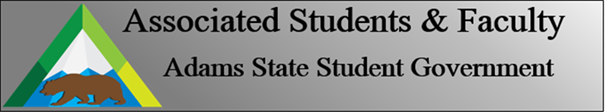 Adams State University Associated Students and Faculty LegislatureBill Number: ASF1819011Club Name: SACNASEvent Name or Trip Destination: 2018 SACNAS National ConferenceTotal Amount of AS&F Funding: $7,560.42Total Club Points: 82Author: Jazsmin PaulkSponsor: Thomas Rosado Event or Trip InformationWho: SACNAS officers and active membersWhat: 2018 SACNAS National Conference Where: San Antonio, TxWhen: October 10-15Why: The SACNAS National Conference creates a wonderful opportunity for both undergraduate and graduate students to network with diverse professionals, mentors, other students, professors and more. There are over 1,000 student presentations and workshops, in which our students can gather an incredible amount of experience and knowledge.  It is an inspiring conference that motivates students to pursue careers in STEM. Author Contact Information: Phone: 719-641-9426Account Information: 8740xxx2520Additional Information: The conference offers inspiration for our diverse student group.  They have the opportunity to interact with top scientists from many diverse backgrounds. Assessment Rubric:What do you want people attending the event, program, or going on the trip to gain from this experience? X Expanding the Learning ExperienceX Analytical ReasoningX Internal Self-DevelopmentX Improving Teamwork and Leadership·      Community Service and Civic EngagementX External Skill DevelopmentPlease define how your event, program, or trip will help people gain from this experience according to the goals you have checked.(Please define only the boxes checked)Expanding the Learning Experience- Attendees of the conference represent many diverse groups across the country. All fields of science are represented in research talks and many professional development workshops are offered for attendees of all levels.  Analytical Reasoning: Throughout the conference scientific research and data are presented. Students have the opportunity to interact one-on-one with researchers to ask questions.  Many sessions have activities that require analytical thinking/reasoning. Internal Self-Development: This conference exposes students to careers they may not be aware of. Many students also return motivated to participate in undergraduate research and have returned to the conference the following year to present their research. It inspires individuals to continue with their educational career.Improving Teamwork and Leadership: There are many leadership workshops offered throughout the conference.  Additionally, our club has the opportunity to work together to run a table and the community college day event.External Skill Development: Workshops are offered that help students develop external skills. There are many opportunities to interact with professionals to gain insight into real world job opportunitiesI, (Jazsmin Paulk), present this bill for consideration of and approval by the Associated Students and Faculty Senate, this 24th day of September, 2018.Implementation: Upon approval, be it enacted that:The proposed bill become adopted in favor of recognition by the AS&F Senate, and that:SACNAS be funded $7,560.42 VOTE: Yeas_____ Nays______ Abs_______Complete applicable sections:ADOPTED at ______________ meeting of the AS&F Senate on ___________.BILL did not pass at ______________ meeting of the AS&F Senate on ________.BILL will be reconsidered on ___________________.Approved/Disapproved by AS&F President_______________________________